2020年全国硕士研究生招生考试初试参考答案土力学（ B 卷)一、单项选择题(共5小题，每小题2分，共10分)D D C A B二、判断题(共10小题，每小题2分，共20分)√××××    √×√×√三、填空题(共10空，每空1分，共10分)1.常水头法，变水头法。2.筛分法，沉降分析法3.单粒结构、蜂窝结构4.松散，稍密，中密5.烘干法四、简答题(共5小题，每小题8分，共40分)1.（8分）（1）按一定比例绘出结构物和土层的剖面图；                           （2分）（2）判定边界条件；等势线、流线等；                                 （2分）（3）先试绘若干条流线（相互平行的缓和曲线）；流线应与进水面、出水面正交，并与不透水面接近平行；                                                  （2分）（4）加绘等势线，与流线正交，且每个渗流区的形状接近方块。           （2分）2. （8分）松散砂土在振动中体积易于缩小，孔隙水压力上升快，比较容易液化。    （3分）往复剪切时，孔隙水压力增长的原因在于松散砂土的剪缩性，随着砂土密度的增大，其剪缩性会减弱。                                                     （2分）一旦砂土开始具有剪胀性的时候，剪切时内部便产生负的孔隙水压力，土体阻抗反而增大了，因而不可能发生液化。                                        （3分）3. （8分）当土层出现上硬下软情况时，在上层硬土中往往出现应力扩散现象。荷载中轴线附近的附加应力比匀质土时小，荷载作用面积下应力分布趋于均匀，在荷载中心竖直线上也是如此。                                                        （5分）应力扩散的现象，随上层土厚度的增大而更加显著，还与双层地基的变形模量、泊松比有关。                                                        （3分）4. （8分）（1）从e-lgp曲线上找出曲率半径最小的一点A，过A点做水平线A1和切线A2；（2分）（2）作角1A2的平分线A3，与e-lgp曲线中直线段的演床戏相交于B点；（2分）（3）B点做对应的有效应力就是先期固结压力。                    （2分）该方法仅适用于e-lgp曲线曲率变化明显的土层，且e-lgp曲线的曲率随坐标比例的变化而改变，认为因素影响比较大，所得结果不一定可靠，需结合场地条件综合判断。                              （2分）5. （8分）地基滑动面、p-s曲线、基础地面变形、基础沉降4个方面，每项2分五、计算题(共4小题，共70分)1.（15分）解答要点：由题知：=120/2.6=46.2cm3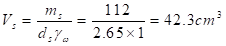 1）                                                3分2）=10*120/125=9.6KN/m3                                  3分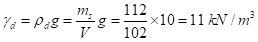 3）                                               3分4）                                 3分5）                             3分注：此题亦可用三相图作答，有计算过程，答案正确即可。2.（15分）解答要点：将荷载分为两个三角形和一个矩形荷载，分别计算其附加应力。 大三角形荷载：A点的附加应力系数：按l/b=2，z/b=2.5查表，可得αt2=0. 044                                  2分附加应力为：200×0.044=8.8kPa                                         2分小三角形荷载：A点的附加应力系数：按l/b=4，z/b=5查表，可得αt2=0.0256                                    2分附加应力为：100×0.0256=2.56kPa                                        2分矩形荷载：A点的附加应力系数：按l/b=2，z/b=2.5查表，可得αt2=(0. 098+0.089)/2=0.0935                    2分附加应力为：100×0.0935=9.35kPa                                        2分合附加应力：8.8+2.56+9.35=20.71kPa                                      3分3.（20分）解答要点：1）对试样二：试样破坏时：σ1f =σ3 +(σ1-σ3)f =150+156=306 kPa                    2分由                    3分将ccu=0，代入可得φcu =20°                                      3分2）对试样一：试样破坏时，=300*tan2（45+20/2）=612 kPa                                 3分根据有效应力原理=612-160=452 kPa                                    2分=300-160=140 kPa                                   2分由                   2分将c’=0代入，可得φ’=32°                                    3分注：用莫尔圆作图法等方法亦可。4.（20分）解答要点：取1m长度的挡土墙计算：1）抗倾覆验算如图所示，             3分作用点离墙趾o点的水平距离             2分                           3分作用点离墙趾o点的水平距离               2分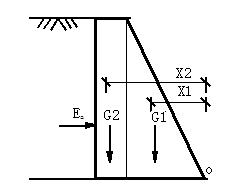 图1所以，抗倾覆安全系数，该挡土墙不会发生倾覆破坏。                                                     5分 2）抗滑移验算抗滑安全系数，该挡土墙不会发生滑移破坏。                                                   5分 破坏方式地基中滑动面P-s曲线基础地面变形基础沉降整体剪切连续，至地面有明显拐点隆起较小局部剪切连续，地基内拐点不易确定有时稍有隆起中等冲剪破坏不连续拐点无法确定沿基础下陷较大